Figura 7: Etapa 3 – Tecido Muscular Revitalizado 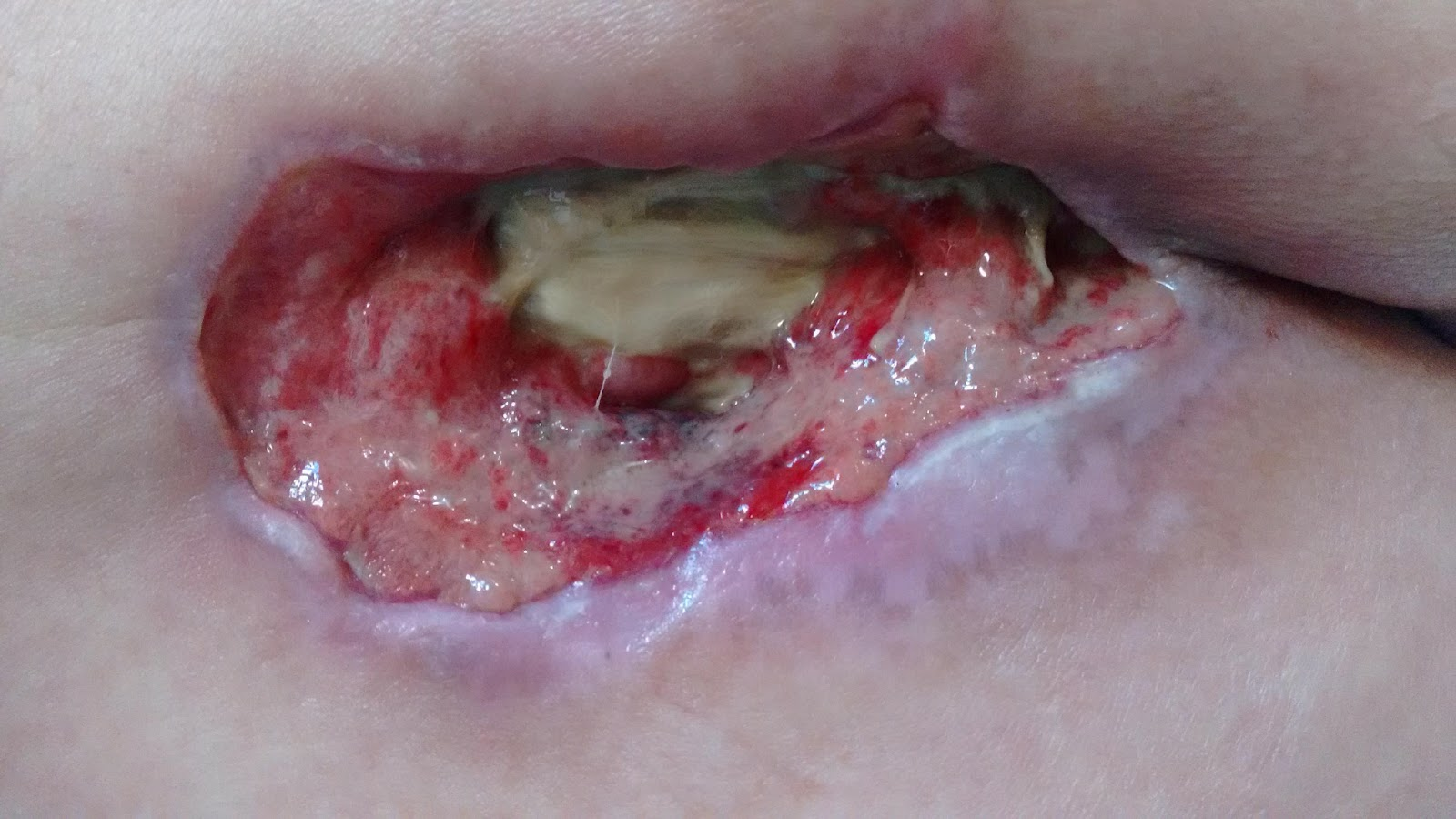 Fonte: acervo da pesquisadora